INFORME DE ASISTENCIA POR CANALES DE ATENCIÓN CAJA DE LA VIVIENDA POPULAR – DIRECCIÓN DE GESTIÓN CORPORATIVA Y CID – PROCESO DE SERVICIO AL CIUDADANO, ABRIL DEL 2022Fecha: 5 de mayo del 2022La Dirección de Gestión Corporativa y CID como responsable del proceso misional de Servicioal Ciudadano de la Caja de la Vivienda Popular, informa sobre la asistencia por canales de atención a los ciudadanos (as) que solicitaron a la entidad información sobre sus servicios o realizaron algún trámite ante la entidad durante el mes de abril del 2022.La información aquí plasmada para el canal presencial fue obtenida del 1 al 30 de abril del 2022, por el Sistema de Información Misional y Administrativo - SIMA, el cual permite registrar y caracterizar a cada uno de los ciudadanos(as) que asisten a laCaja de la Vivienda Popular.En la herramienta se registran los datos personales de los visitantes como el(los) nombre(s) y apellido(s), tipo de identidad, número de identidad, dirección de residencia, teléfono de contacto, género, entre otros datos. Los anteriores datos facilitan a cada una de las dependencias de la entidad individualizar a cada ciudadanoy ciudadana, y así se presta el servicio de atención. Así mismo, de esta manera se pueden actualizar los datos o buscar el estado del proceso.En iguales condiciones se realizó el registro para el canal telefónico a través de la herramienta SIMA al momento de recibir las llamadas por la línea del conmutador 0, o las extensiones 160, 161, 163, 164 y 165, las cuales son atendidas o trasladadas dependiendo de la solicitud indicada por el ciudadano(a).Se aclara que en atención a las medidas de aislamiento obligatorio decretadas en virtud del Estado de Emergencia Económica y Social, la CVP con el propósito de evitarel desplazamiento de la ciudadanía hasta el punto de atención presencial, promovió e implementó mecanismos alternativos de atención en virtud de la coyuntura, que facilitan el acceso a la información de una manera más ágil, abordando herramientas tecnológicas como la página web, las redes sociales, correo electrónico y teléfonos celulares directos por dependencias.En el caso que el ciudadano(a) no tenga acceso a internet, se habilitaron las líneas telefónicas con horario de atención (lunes a viernes jornada continua de 7:00 am a 4:30 pm), con los siguientes números telefónicos:Por lo tanto, para la recepción de peticiones, quejas, consultas, reclamos, sugerencias y denuncias, la entidad cuenta con el canal virtual, al cual se puede acceder a través del correo electrónico soluciones@cajaviviendapopular.gov.co o a través de la página web de la entidad https://www.cajaviviendapopular.gov.co, la página de la plataforma Bogotá Te escucha https://www.bogota.gov.co/sdqs y también por medio de radicación en línea en el portal web de la Caja de la Vivienda Popular en el enlace “radicación en línea” https://orfeo.cajaviviendapopular.gov.co/formularioCVP/tramiteWebIni.phpA continuación, se procede a presentar el reporte de asistencia por cada uno de los canales:CANAL PRESENCIALCon relación a abril del 2022, se prestó la orientación y el direccionamiento por medio del canal presencial a 2.150 ciudadanos(as), con un promedio diario de atención de 113,16 ciudadanos(as).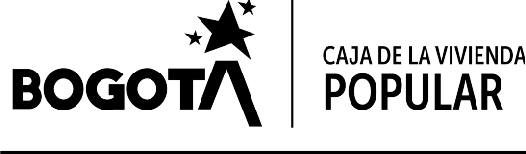 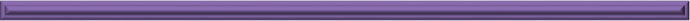 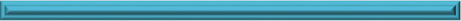 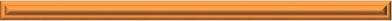 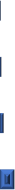 Fuente: SIMALa asistencia durante abril del 2022 en la Caja de la Vivienda Popular, se distribuyó así: 44,14% para la Dirección de Reasentamientos, 29,49% para la Dirección de Urbanización y Titulación, un 25,07% para la Dirección de Mejoramiento de Vivienda; 0,93% para la Subdirección Financiera, un 0,23% para la Dirección de Gestión Corporativa y CID, un 0,09% para la Dirección Jurídica y un 0,05% para para la Dirección de Mejoramiento de Barrios, con un total de 2.150 asistentes.DETALLE DE LA ATENCIÓN POR EL CANAL PRESENCIAL DE LASDIFERENTES DEPENDENCIASDirección de ReasentamientosEsta dependencia obtuvo una asistencia de 949 ciudadanos(as), lo que representa el 44,14% del total de asistentes a la entidad durante abril del 2022. De los anteriores asistentes a esta dirección, el 37,41% (355) se acercó para estado del proceso.Fuente: SIMADirección de Urbanizaciones y TitulaciónCon referencia al programa de Urbanizaciones y Titulación asistieron 634 (29,49%) ciudadanos(as) se acercaron a esta dependencia durante abril del 2022, de los cuales la mayoría, es decir 304 (47,95%), solicitaron información general sobre el proceso.Fuente: SIMADirección de Mejoramiento de ViviendaLa Dirección de Mejoramiento de Vivienda atendió a 539 ciudadanos(as), que representan el 25,07% del total que se acercaron a la CVP durante abril del 2022. En su mayoría solicitaron información sobre el plan terrazas, con el 71,29% (432) de los ciudadanos(as).Fuente: SIMASubdirección FinancieraLa Subdirección Financiera atendió a 20 ciudadanos(as) que equivale al 0,93% de los ciudadanos(as) atendidos(as) durante abril del 2022; de los cuales, 9 (45,00%) se acercaron para acuerdo de pago.Fuente: SIMADirección de Gestión Corporativa y CIDLa Dirección de Gestión Corporativa y CID atendió a 5 ciudadanos(as), que equivalen al 0,23% de los ciudadanos(as) atendidos(as) durante abril del 2022; los cuales todos, se acercaron para atención del defensor(a) a la ciudadanía.Fuente: SIMADirección JurídicaLa Dirección Jurídica atendió a 2 ciudadanos(as), que equivalen a un 0,09% de los ciudadanos(as) atendidos(as) durante abril del 2022; los cuales se acercaron para solicitar información general sobre el proceso.Fuente: SIMADirección de Mejoramiento de BarriosEl dirección misional de Mejoramiento de Barrios atendió a 1 ciudadano(a), que equivale al 0,05% de los ciudadano(a) atendidos(a) durante abril del 2022; el cual se acercó para solicitar información general sobre el proceso.Fuente: SIMAATENCIÓN PRIORITARIADe los 2.150 ciudadanos(as) que se acercaron a la entidad durante abril del 2022, el 5,26% equivalente a 113 ciudadanos(as) fueron atendidos(as) de manera prioritaria. Se considera como atención prioritaria a las personas adultas mayores, mujeres lactantes, mujeres con niños en brazos o menores de 7 años, discapacitados certificados y no certificados, siendo la Dirección de Reasentamientos, la dependencia con mayor demanda, con un 39,82% equivalente a 45 ciudadanos(as).Fuente: SIMADe los 113 ciudadanos(as) con atención prioritaria durante abril del 2022, los adultos mayores fueron los que más se acercaron a la entidad, con una participación del 78,76% equivalente a 89 ciudadanos(as).Fuente: SIMADETALLE DE	LA	ATENCIÓN POR EL	CANAL	TELEFÓNICO DE LAS DIFERENTES DEPENDENCIASLa atención por el canal telefónico, mediante el conmutador (157) 3494520/50, extensiones 0, 160, 161, 163, 164 y 165, las cuales son gestionadas por el proceso de Servicio al Ciudadano, durante abril del 2022 se registraron en el sistema de información misional y administrativo – SIMA las llamadas que ingresaron, para brindar información, orientar a los ciudadanos(as) y en la mayoría de los casos transferirlas a las extensionesde cada una de las dependencias de la CVP de acuerdo a la competencia de las mismas.No obstante, la Caja de la Vivienda Popular dispuso de manera alternativa, líneas de atención telefónicas (celulares) por dependencias, para que los ciudadanos(as) que no tienen acceso a Internet, se pudieran comunicar de lunes a viernes en el horario de 7:00 ama 4:30 pm, a los siguientes números:Dirección de Reasentamientos:	317 646 6282Dirección de Urbanizaciones y Titulación:	317 646 6294Dirección de Mejoramiento de Vivienda:	317 515 7729Dirección de Gestión Corporativa y CID –Proceso de Servicio al Ciudadano:	317 646 6280Consolidado de llamadas – Reporte Sima durante abril del 2022Los registros arrojados por el SIMA, permiten establecer que de las 37 llamadas, todas fueron contestadas.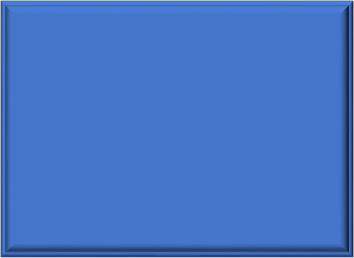 Fuente: SIMADe igual manera se puede observar que la Dirección de Reasentamientos registra la mayor cantidad de llamadas recibidas con 28 registros telefónicos, lo que representa el 75,68%.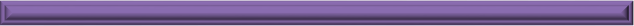 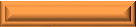 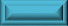 Fuente: SIMAConsolidado de llamadas - Líneas celulares abril 2022Dirección de ReasentamientosLa Dirección de Reasentamientos recibió 393 llamadas telefónicas a través de la línea 317 646 6282 durante abril del 2022, habilitada desde el inicio de la emergencia sanitaria.Dirección de Mejoramiento de ViviendaLa Dirección de mejoramiento de Vivienda recibió 126 llamadas telefónicas a través de la línea 317 515 7729 durante abril del 2022, habilitada desde el inicio de la emergencia sanitaria.Dirección de Urbanizaciones y TitulaciónLa Dirección de Urbanizaciones y Titulación recibió 3 llamadas telefónicas a través de la línea 317 646 6294 durante abril del 2022, habilitada desde el inicio de la emergencia sanitaria.Dirección de Gestión Corporativa y CID – Proceso de Servicio al CiudadanoPara efectos del presente informe, se recibieron 131 llamadas a través de la línea 3176466280 durante abril del 2022, a cargo del proceso de Servicio al Ciudadano habilitada desde el inicio de la emergencia sanitaria.Consolidado llamadas Entrantes celulares abril 2022De acuerdo con las llamadas recibidas durante abril de la actual vigencia, se puede evidenciar que 653 de las llamadas recibidas, se recibieron en promedio 34,36 llamadas diarias. A continuación, se relaciona la cantidad de llamadas recibidas por dependencia:CANAL ELECTRÓNICOPara abril del 2022, los ciudadanos(as), organismos distritales y otras entidades que no pudieron asistir a la entidad, radicaron documentación mediante el buzón de soluciones@cajaviviendapopular.gov.co, con un total de 1.264 mensajes de correo electrónico, de los cuales 307 constituyeron peticiones cuyo detalle se advierte en el informe mensual de gestión y oportunidad de las respuestas a las PQRSD, de abril del 2022. Adicionalmente con la implementación del sistema de correspondencia ORFEO, a partir de noviembre del 2020, se han radicado todas las comunicaciones oficiales que llegan a la Entidad por medio electrónico, adicionalmente a través de la radicación en línea habilitada en el portal web de la entidad en el enlace https://orfeo.cajaviviendapopular.gov.co/formularioCVP/tramiteWebIni.php se recibieron 64 documentos.CONCLUSIONESSe puede concluir que durante abril del 2022, la Entidad atendió a 2.150 ciudadanos(as) y se registraron 37 llamadas por el conmutador o líneas fijas de la Entidad, de los cuales la mayoría lo hicieron con el objetivo de conocer el estado del proceso que adelanta con la CPV. Igualmente, se registraron 653 llamadas por las líneas telefónicas celulares a cargo de la Direccion de Reasentamientos 317 646 6282, Dirección de Urbanizaciones y Titulación 317 646 6294, Dirección de Mejoramiento de Vivienda 317 515 7729 y de la Dirección de Gestión Corporativa y CID - Proceso de Servicio al Ciudadano 317 646 6280, implementadas desde el inicio de la emergencia sanitaria y, por último, ingresaron 1441 mensajes a través del correo electrónico soluciones@cajaviviendapopular.gov.co y 64 documentos por medio de la radicación en línea habilitada en el portal web de la entidad.Así mismo se concluye que se sigue dando a conocer en detalle a la ciudadanía, los diferentes canales de interacción y puntos de atención que tiene la CVP, evitando que los ciudadanos(as) más vulnerables tengan que desplazarse lejos de su vivienda y facilitar el acceso a la información sobre los trámites y servicios que presta la Entidad, permitiendo empoderar a los ciudadanos(as) y de esta manera incrementar el nivel de satisfacción de los usuarios(as).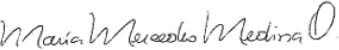 MARÍA MERCEDES MEDINA OROZCODirectora de Gestión Corporativa y CIDmmedinao@cajaviviendapopular.gov.coProyectó: Haidy Katherine Guarin Castro – Contrato No. 139 de 2022 Revisó: Roberto Carlos Narváez Cortés – Contrato No. 166 de 2022DependenciaNúmero telefónicoDirección de Reasentamientos317 646 6282Dirección de Urbanizaciones y Titulación317 646 6294Dirección de Mejoramiento de Vivienda317 515 7729Dirección de Gestión Corporativa y CID – Proceso de Servicio al Ciudadano317 646 6280DIRECCIÓN DE REASENTAMIENTOSDIRECCIÓN DE REASENTAMIENTOSDIRECCIÓN DE REASENTAMIENTOSTRÁMITE O SERVICIOCIUDADANOS (AS) ATENDIDOS(AS)PORCENTAJEEstado del proceso35537,41%Solicitud de cita31833,51%Relocalización transitoria pago17218,12%Selección de vivienda606,32%Notificación de resolución192,00%Respuesta radicado131,37%Negociación vivienda usada50,53%Ingreso al programa30,32%Radicación contrato de arriendo20,21%Desembolso de mejoras10,11%Entrega vivienda10,11%TOTAL949100,00%DIRECCIÓN DE URBANIZACIONES Y TITULACIÓNDIRECCIÓN DE URBANIZACIONES Y TITULACIÓNDIRECCIÓN DE URBANIZACIONES Y TITULACIÓNTRÁMITE O SERVICIOCIUDADANOS(AS) ATENDIDOS(AS)PORCENTAJESolicitud de información general30447,95%Solicitar la escrituración por primera vez27042,59%Información sobre cancelación de hipotecay condiciones resolutorias609,46%TOTAL634100,00%DIRECCIÓN DE MEJORAMIENTO DE VIVIENDADIRECCIÓN DE MEJORAMIENTO DE VIVIENDADIRECCIÓN DE MEJORAMIENTO DE VIVIENDATRÁMITE O SERVICIOCIUDADANOS (AS) ATENDIDOS (AS)PORCENTAJEInformación sobre plan terrazas38371,06%Actos de reconocimiento curaduría pública social12723,56%Información general de mejoramiento de vivienda295,38%TOTAL539100,00%SUBDIRECCIÓN FINANCIERASUBDIRECCIÓN FINANCIERASUBDIRECCIÓN FINANCIERATRÁMITE O SERVICIOCIUDADANOS (AS) ATENDIDOS (AS)PORCENTAJEAcuerdo de pago945,00%Solicitud de información general525,00%Impresión talonaria315,00%Información estado de cuenta210,00%Expedición de paz y salvos15,00%TOTAL20100,00%DIRECCIÓN DE GESTIÓN CORPORATIVA Y CIDDIRECCIÓN DE GESTIÓN CORPORATIVA Y CIDDIRECCIÓN DE GESTIÓN CORPORATIVA Y CIDTRÁMITE O SERVICIOCIUDADANOS (AS) ATENDIDOS (AS)PORCENTAJEAtención del defensor(a) a la ciudadanía5100,00%TOTAL5100,00%DIRECCIÓN JURÍDICADIRECCIÓN JURÍDICADIRECCIÓN JURÍDICATRÁMITE O SERVICIOCIUDADANOS (AS) ATENDIDOS (AS)PORCENTAJESolicitud Información General2100,00%TOTAL2100,00%DIRECCIÓN DE MEJORAMIENTO DE BARRIOSDIRECCIÓN DE MEJORAMIENTO DE BARRIOSDIRECCIÓN DE MEJORAMIENTO DE BARRIOSTRÁMITE O SERVICIOCIUDADANOS (AS) ATENDIDOS (AS)PORCENTAJESolicitud Información General1100,00%TOTAL1100,00%ATENCIÓN PRIORITARIAATENCIÓN PRIORITARIAATENCIÓN PRIORITARIADEPENDENCIACIUDADANO(AS) ATENDIDOS(AS)PORCENTAJEDirección de Reasentamientos4539,82%Dirección de Mejoramiento deVivienda3833,63%Dirección de Urbanizaciones yTitulación2925,66%Subdirección Financiera10,88%TOTAL113100,00%TIPO DE PRIORIDADTIPO DE PRIORIDADTIPO DE PRIORIDADCIUDADANO (A) PRIORITARIOCIUDADANOS(AS) ATENDIDOS(AS)PORCENTAJEAdulto mayor8978.76%Mujeres con niños en brazos o menores de 7 años119.73%Discapacitados/as (no certificado)97.96%Discapacitados/as (certificado)32.65%Mujeres embarazadas10.88%TOTAL113100,00%REGISTRO LLAMADAS CELULAR POR DEPENDENCIAS ABRIL DE 2022REGISTRO LLAMADAS CELULAR POR DEPENDENCIAS ABRIL DE 2022REGISTRO LLAMADAS CELULAR POR DEPENDENCIAS ABRIL DE 2022DEPENDENCIACANTIDADPROCENTAJEDirección De Reasentamientos39360,18%Dirección De Mejoramiento De Vivienda12619,30%Dirección De Urbanización Y Titulación30,46%Dirección de Gestión Corporativa – Proceso Servicio al Ciudadano13120,06%TOTAL653100%